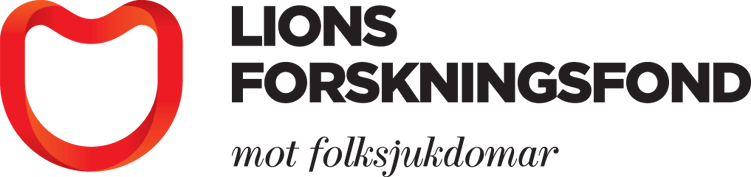 VERKSAMHETSBERÄTTELSE      FÖR VERKSAMHETSÅRET 2013-07-01—2014-06-30Styrelsen för Lions forskningsfond mot folksjukdomar avger härmed verksamhetsberättelse för verk-samhetsåret 2013-07-01—2014-06-30.Inledning	Lions forskningsfond drivs i samverkan mellan Liondistrikten 101 A, 101 SM, 101SV och Linköpings Universitet/Hälsouniversitetet. Fonden stödjer forskningen mot folksjukdomar genom att varje år dela ut forskningsanslag till icke disputerade forskare och unga forskare som disputerat och forskar vidare inom området medicin vid Linköpings Universitet/Hälsouniversitetet inom folksjukdomarnas område. Detta är forskare som engagerat arbetar för att öka kunskapen om de stora folksjukdomarna och utveckla nya och bättre behandlingsmetoder. Forskare som ännu ej disputerat  skall ha påbörjat avhandlingsarbetet och vara på väg att disputera inom ett till två år för att få erhålla forskningsanslag.Forskningsanslagen finansieras av Lion-klubbarna i distrikten samt gåvor från enskilda och företag samt genom avkastningen på fondens kapital, vilket bl a innehåller donationer. Tack vare ideellt arbete kan fondens kostnader hållas på en låg nivå. Inga styrelsearvoden utgår. Verksamheten granskas av auktoriserad revisor. Forskningsanslagen är mycket uppskattade. Antalet forskningsanslag och anslagsbelopp har stigit efterhand, vilket möljliggjorts genom ett starkt intresse från Lionklubbarna och allmänheten att göra insatser i kampen mot folksjukdomarna.Forskningsfonden har sedan starten 1979 totalt delat ut 612 anslag till lika många forskare. Totalt 15.407.000 kr. Med anledning av nya beslut kring forskningsanslagens storlek har det inte delats ut några anslag under 2014. De nya anslagen kommer att delas ut i början av 2015.Stadgar och arbetsordning utgör grunden för fondens verksamhet och hur denna skall bedrivas.Styrelsen	Styrelsen har under året haft följande sammansättning:Representanter för HälsouniversitetetOrdförande:	Dekanus/ Professor Johan D Söderholm Ledamöter:	Professor Pia Forsberg                                                                              Professor Ulla Edell-Gustafsson                                                                                                                                                              Professor  Christer Tagesson    Representanter för LiondistriktenDistrikt 101 A	Elisabeth Ericsson, ordinarie ledamot                                                 Thord Wilhelmsson, ordinarie ledamot                                            Leif Prejer, suppleantDistrikt 101 SV	Åke Björkman, ordinarie ledamot                                                    Olof Ejdeblad, ordinarie ledamot                                                      Sten Åke Öman, suppleantDistrikt 101 SM	Birger Gustafsson, vice ordförande                                                   Paul Josefsson, ordinarie ledamot                                                     Monica Jönsson, suppleantSekreterare:	Ulf Svenzon, 101 SVKassaförvaltare:	Lars-Erik Lundström, 101 AArbetsutskott:	Johan D Söderholm, ordförande                                                             Birger Gustafsson, vice ordförande                                                    Ulf Svenzon, sekreterare                                                                   Lars-Erik Lundström, kassaförvaltareEnligt beslut i styrelsen 1999-08-28 ingår även sekreterare och kassaförvaltare som ordinarie ledamöter i styrelsen.Styrelsen har under året haft fyra ordinarie sammanträden: 2013-08-26, 2013-10-26, 2014-02-05 samt 2014-05-07 på kansliet Hälsouniversitetet i Linköping.Arbetsutskottet har, med komplettering av andra styrelseledamöter, haft möten på Handelsbanken. Överläggningar med andra banker har också skett under året. Fondens 90-konto, som blev klart under våren 2011, har varit en stor tillgång för fondens arbete. Hemsidan med fräsch layout och utförlig information om fondens verksamhet har under året uppdaterats och förfinats. Ansvaret har legat på Åke Björkman som lagt ner mycket arbete på detta. Nyhetsbrev för Lionsmedlemmar, månadens forskare etc.  Även betalfunktion  finnas nu tillgänglig. RevisorerOrdinarie revisor resp. revisorssuppleant under året har varit  auktoriserade revisorerna Daniel Carlborg resp. Claes Nicklasson, båda från Grant Thornton Sweden AB, Linköping.ÅRSREDOVISNINGEN  se revisionsfirmans förvaltningsberättelse.KontaktpersonverksamhetI varje Lion-klubb, i de tre distrikten, finns som regel en medlem som är kontaktperson för att ”bevaka” frågor angående Lions Forskningsfond intern och externt i förhållande till allmänheten, begravningsbyråer, advokatbyråer och andra juridiska byråer, församlingar, organisationer, institutioner och företag m.fl. för att informera om fonden och för att stimulera till insatser för fondens verksamhet. Tyvärr har många klubbar, även i år,  inte  meddelat vilka som är kontaktpersoner. Styrelsen anser det mycket viktigt att kontaktpersonerna kontinuerligt informeras om vad som händer inom forskningens områden, där fonden är involverad. Kontakterna med klubbarna bör överhuvudtaget aktiveras. Den nya hemsidan kan utgöra en bra informationskanal. Representanter från styrelsen har också informerat om fonden på  distriktsmöten och zonmöten. Vid Lions riksmöte förekom också information och seminarium samt föredrag av Maria Jernmalm, professor i immunologi och allergiforskning.Forskare informerarFlera Liondistrikt och klubbar har under åren inbjudit forskare för att dessa skall informera om sin forskning. Erfarenheten av denna informationsverksamhet är mycket positiv och ger samtidigt en god inblick i vad forskarna arbetar med och hur forskningen bedrivs. Hälso-universitetet står gärna till tjänst med förslag på föredragshållare bland forskarna. Det är av stor vikt att denna verksamhet ökar, och att de forskare som anlitas har förmåga att på ett medryckande sätt berätta om sin forskning och de resultat denna ger.AvslutningStyrelsen uttrycker stor tacksamhet för det alltid goda samarbetet med Linköpings Universitet/Hälsouniversitetet och de tre samverkande Lions-distrikten. Tack även för visat engagemang och gjorda ekonomiska insatser för att främja forskningen inom de sjukdoms-områden som omfattas av Lions Forskningsfond. Ett stort tack riktas också till alla enskilda personer som, genom gåvor, också främjat denna forskning. Tack till forskare som varit ute och föreläst i Lionklubbarna. Behovet av medel till den medicinska forskningen ökar. Förhoppningen av detta ökade behov i någon utsträckning skall kunna täckas genom ökade insatser från Lions Forskningsfond. Fonden har en betydande potential både i form av den ideella uppslutningen kring fonden och det fondkapital som byggts upp under åren.De nya besluten i styrelsen ger möjlighet att öka stipendiets storlek och som kan resultera i djupare och längre forskarinsatser. Styrelsen har under året fortsatt ett aktivt utvecklingsarbete för att bl a se över form och inriktning  för forskningsfondens arbete. Upprätta en långsiktig verksamhetsplan där bl a en strävan ska vara att öka det årliga forskningsanslaget.Vi ser positivt på Forskningsfondens roll i framtiden baserad på fortsatt god samverkan mellan Linköpings Universitet/Hälsouniversitetet och de tre Liondistrikten 101 A, 101 SM och 101 SV för att gemensamt främja forskningen inom folksjukdomarnas områden.Fondens hemsida samt 90-kontot har ett stort värde  för fondens verksamhet.Linköping den 18 oktober 2014.………………………………………….                                                                                                                                                   Johan D Söderholm, ordförande……………………………………..    	………………………………..	………………………………….Birger Gustafsson		Ulf Svenzon		Lars-Erik Lundström        vice ordförande                                            sekreterare                            kassaförvaltare ……………………………………..		…………………………………..	……………………………………Ulla Edell-Gustafsson		Pia Forsberg		Christer Tagesson……………………………………..		……………………………………	……………………………………….Elisabeth Ericsson		Thord Wilhelmsson	Olof Ejdeblad……………………………………..		……………………………………	Paul Josefsson		Åke Björkman